G25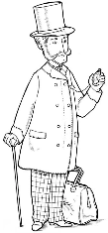 Un monde de réseaux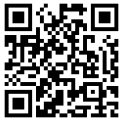 Qu’est-ce qu’Internet ?Internet est un réseau qui relie entre eux les ordinateurs du monde entier.Internet a été créé dans les années 1960 aux Etats-Unis et s’est développé jusqu’à devenir ce qu’il est actuellement. Internet permet d’échanger des informations sur de grandes distances quasi instantanément. Les informations circulent entre les continents grâce à des câbles installés au fond des océans mais également grâce à des satellites.A quoi sert Internet ?Internet permet à ses utilisateurs de : - Communiquer entre eux et de s’échanger du texte, des images, des vidéos : courriels, messageries instantanées, visiophonie, réseaux sociaux - S’informer en visitant des sites internet ou en lançant des recherches sur un moteur de recherche. - Se procurer des biens ou des services en effectuant des achats en ligne sur des sites marchands. - Se divertir en jouant à des jeux vidéos en visionnant des vidéos ou en écoutant de la musique. Il faut toutefois être prudent sur Internet. Il faut faire attention : - aux informations personnelles que l’on transmet. - à la véracité des informations que l’on y trouve - à protéger ses informations bancaires - à ne pas télécharger de contenus protégés par les droits d’auteur.